ПАСПОРТдорожной безопасности образовательного учреждения(т и п о в о й)Муниципального бюджетного дошкольного образовательного учреждения «Детский сад № 143» ___________________________________________________(наименование образовательного учреждения)2019Общие сведения Муниципальное  бюджетное дошкольное образовательное учреждение «Детский сад № 143» Тип ОУ дошкольное образовательное учреждениеЮридический адрес ОУ: 606002, Нижегородская область, город Дзержинск, ул. Ульянова, д.6БФактический адрес ОУ: 606002, Нижегородская область, город Дзержинск, ул. Ульянова, д.6БРуководители ОУ:Заведующий                    Стрежнева Ольга Юрьевна             8 910 148 44 94                                            (фамилия, имя, отчество)                              (телефон)Старший воспитатель       Москвина Надежда Васильевна        8 952 452 62 18                                                                 (фамилия, имя, отчество)                                 (телефон)Завхоз                                 Николаева Мария Ивановна              8 905 867 66 95                                                   (фамилия, имя, отчество)                                  (телефон)Ответственные работники муниципального органа  образования        ведущий специалист оьдела обеспечения функционирования образовательных организаций Щербаков Олег Викторович (8313) 25-04-11Ответственные от                                        Заместитель начальника ОГИБУправления МВД России                                           Викторов Е.А.по городу Дзержинску                                                    25-67-07Госавтоинспекции                                                                                              Ответственные работники                                         старший воспитательза мероприятия по профилактике                                  Москвина Н.В.детского травматизма                                                     8 952 452 62 18Руководитель или ответственный работник дорожно-эксплуатационнойорганизации, осуществляющейсодержание УДС                                        Кобликов В.Н.  (831)706-20-70  Руководитель или ответственный работник дорожно-эксплуатационнойорганизации, осуществляющейсодержание ТСОДД*                                    Тузиков М.Н.            25-12-29                                                                                                                           Количество учащихся  _______125_________Наличие уголка по БДД  имеется (фойе первого этажа)Наличие класса по БДД _________нет_____________________Наличие автогородка (площадки) по БДД _________нет_________Наличие автобуса в ОУ  ________________нет_____________________Владелец автобуса  ____________________нет___________________Время занятий в ОУ:1-ая половина дня: 8:45 – 10:502-ая половина дня: 15:40 – 16:10Телефоны оперативных служб:___01, 101_____02, 102_____03,103_____112___СодержаниеПлан-схемы ОУ.район расположения ОУ, пути движения транспортных средств и детей (воспитанников);организация дорожного движения в непосредственной близости от образовательного учреждения с размещением соответствующих технических средств, маршруты движения детей и расположение парковочных мест; пути движения транспортных средств к местам разгрузки/погрузки и рекомендуемых безопасных путей передвижения детей по территории образовательного учреждения.1. План-схемы ОУ.План-схема района расположения ОУ,пути движения транспортных средств и детей (воспитанников) 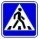 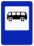 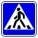             - жилая застройка            	 - нерегулируемый пешеходный                                                                                    - проезжая часть                                      переход              - тротуар              - движение транспортных средств             - движение детей (воспитанников)  (в) из образовательного учреждения 2.Схема организации дорожного движения в непосредственной близости от образовательного учреждения с размещением соответствующих технических средств, маршруты движения детей и расположение парковочных мест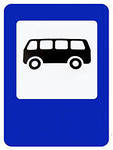 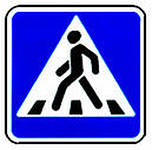 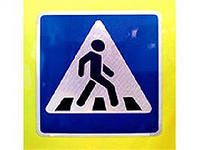                      Ограждение МБДОУ                       Искусственное освещение                      Направление движения транспортного потока                     Направление движения детей от остановок маршрутных транспортных средств                    Направление движения детей от частных транспортных средств3. Пути движения транспортных средств к местам разгрузки/погрузки и рекомендуемые пути передвижения детей по территории образовательного учреждения	- въезд/выезд грузовых транспортных средств                                          - движение грузовых транспортных средств по территории МБДОУ                                         - движение детей  по территории МБДОУ                                        - место разгрузки/погрузки«СОГЛАСОВАНО»Директор департамента образованияПалеева О.В. дата         подпись             ФИО  «СОГЛАСОВАНО» И.о.начальника ОГИБДД УМВД России по городу Дзержинску _______________Е.А.Викторов«___»__________2019г.«УТВЕРЖДАЮ»Заведующий МБДОУ«Детский сад №143»Стрежнева О.Ю. дата         подпись             ФИО